ePlace Solutions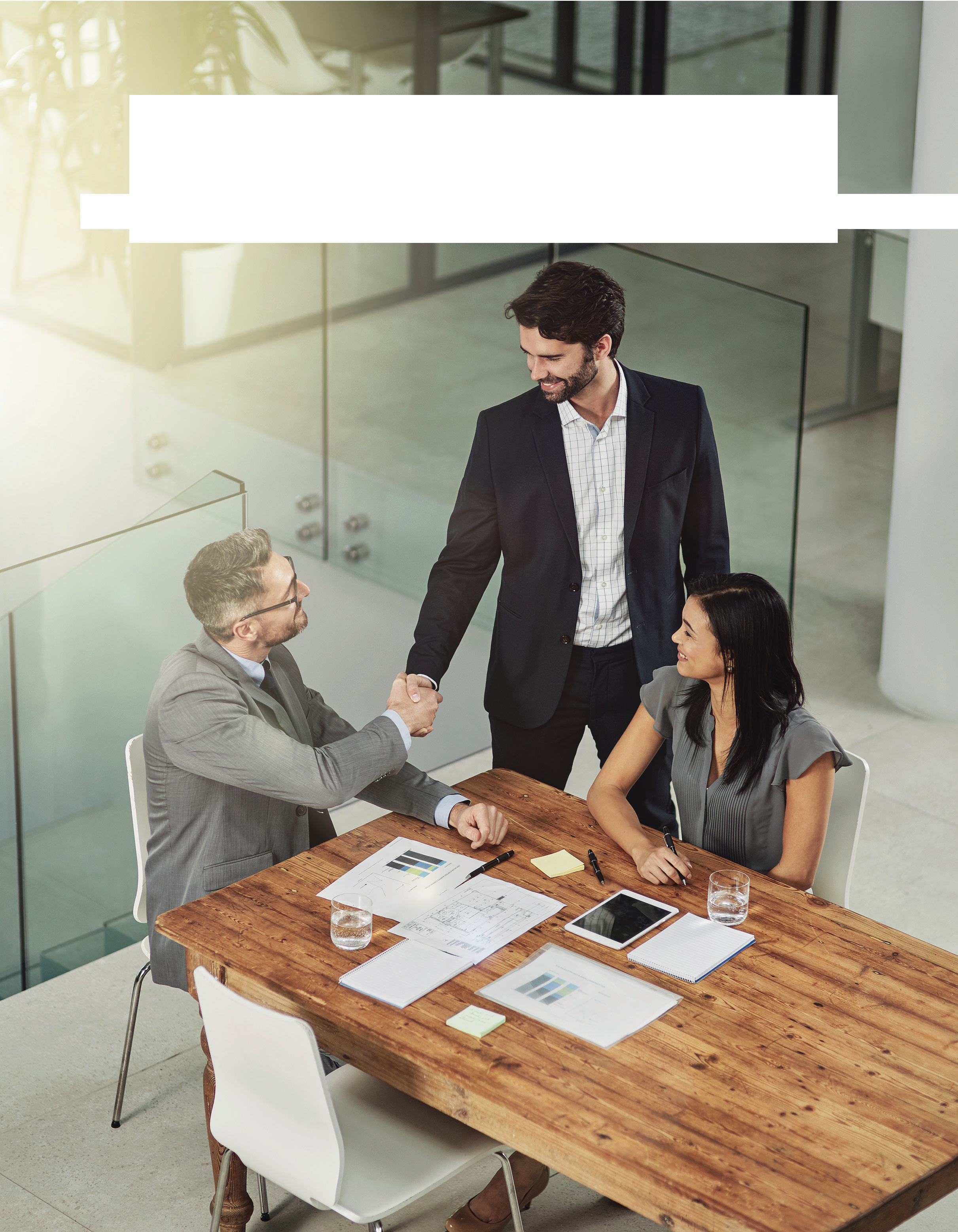 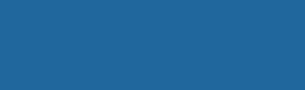 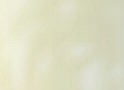 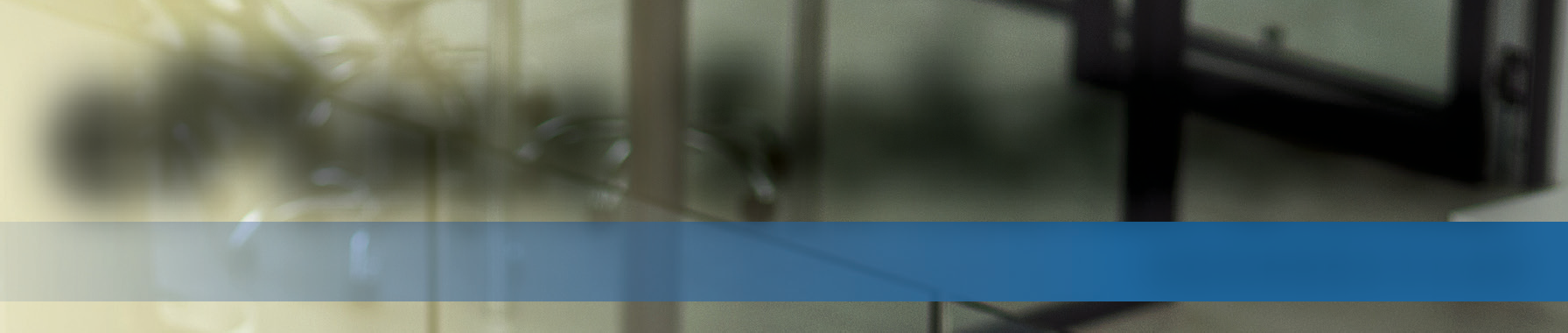 Mr. John Jones Phone: 1-800-555-1212www.sampleplans1.comEPlace Solutions will be an innovative online e-commerce portal offering a variety of products to consumers throughout the globe. Founded by Mr. John Jones, a seasoned business visionary with an eye towards profit and achievement, the organization is set to enter the market during 2012. The timing of market entry is nothing less than exceptional as consumers throughout the globe have begun releasing pent-up spending that was held as a result of the global recession. Online shopping is at an all-time high with new consumer mindsets calling for them to shop for the types of deals and bargains that will be so much a part of the EPlace Solutions business model. While the market has a great deal of potential and is filled with incredible opportunities, in order to capitalize on them, a strong infusion of working capital must be acquired. Working capital will be used in a variety of areas including marketing, logistics, insurance, management as well as the financing of the day to day operations of a business of this type. The founder projects needing a working capital sum of 100K for his venture with repayment of this sum coming from profits made through the website.Marketing for EPlace Solutions will be done primarily through the Internet. The founder will develop a strong online presence that is user-friendly, easy to navigate and encourages consumers to engage in longer stays that increase the probability of a purchase. In addition to the home website, plans also call for the organization to develop a strong social media presence using Facebook.com and Twitter.com; the world’s premier social networks with over 1 billion persons in their combined communities. The social media pages will be updated on a daily basis with information that will drive the marketing message and allow it to resonate with the members of the core audience. Long-term plans call for the founder to possibly explore mass media marketing including print, radio and television but at this time, those mediums simply will not yield an optimal return on investment. For this reason, the founder has decided to forego them but does reserve the right to revisit them as the needs and resources of the business allow.Financials for EPlace Solutions are strong and show patterns of consistent growth over the course of the next five years. Overhead costs are extremely low and do not in any way threaten the projected profit position of the organization in any of the five years that are outlined in the financials. There are no large salaries involved in the financial mix as the founder does not project to immediately need to hire a staff of any type as the majority of the functions can be handled alone. All of these factors bode extremely well for EPlace Solutions as the organization looks to become one of the online commerce’s signature brands and a true market leader.Financial Highlights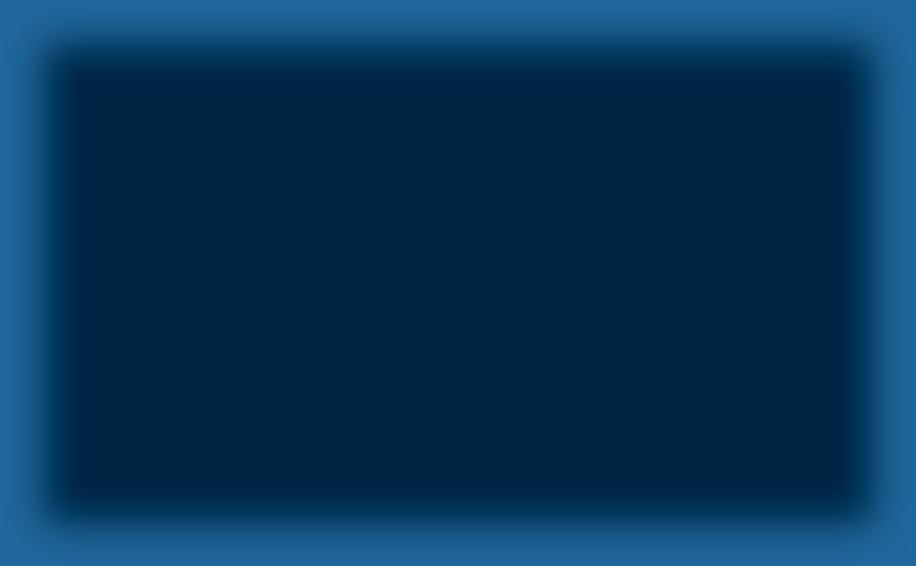 $2,500,000.00$2,000,000.00$1,500,000.00$1,000,000.00$500,000.00$0.00Year 1Year 2Year 3Year 4Year 5RevenueDirect CostsOperating Expenses	Net ProﬁtThe financial highlights for EPlace Solutions are shown in the chart above. The organization projects to have strong growth trends over the course of the next five years.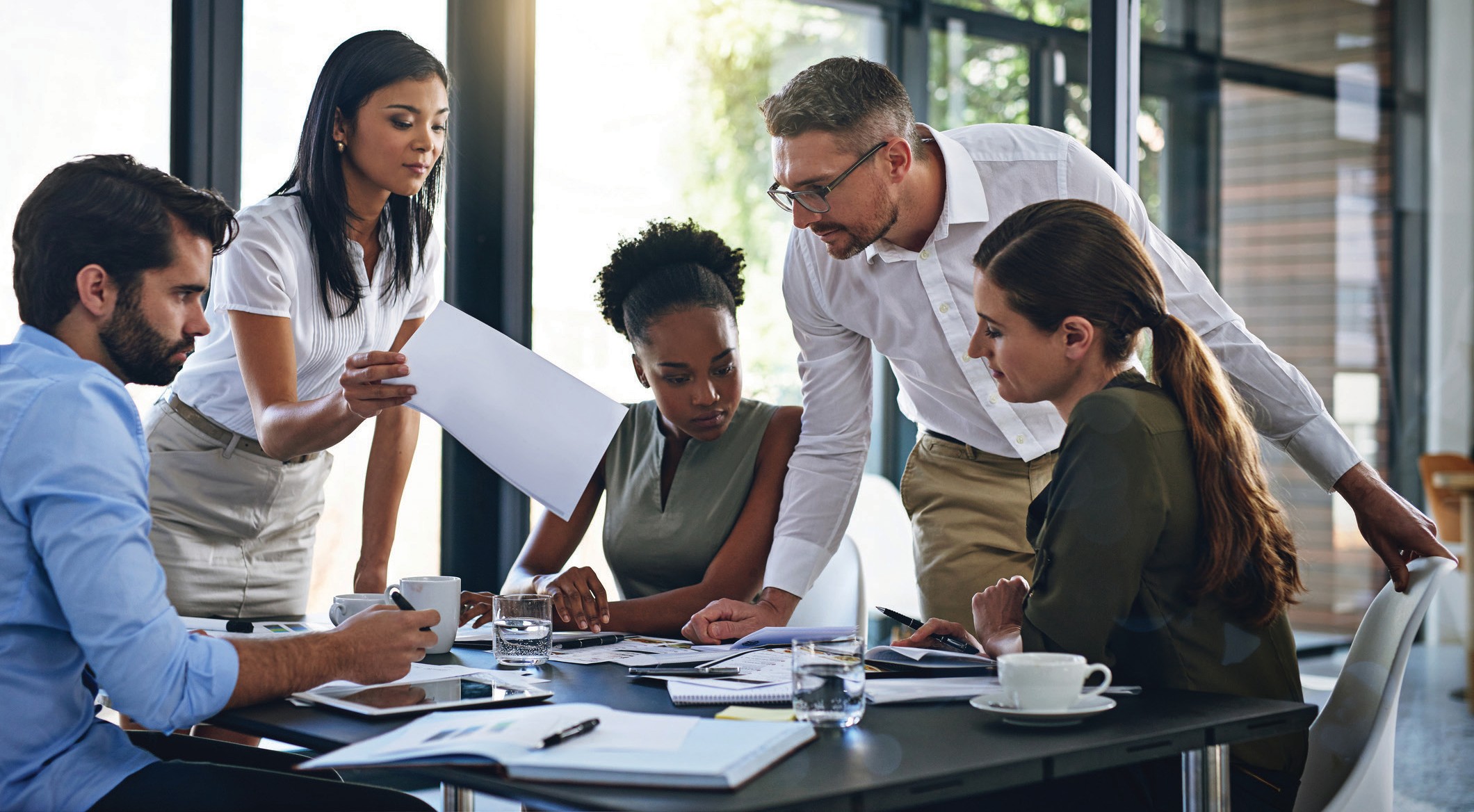 Mission StatementThe mission of EPlace Solutions is to provide a reliable online marketplace for consumers that offer quality products at a reasonable price that drives profits for the parent company while adding value to our brand constituents.Company OwnershipJohn Jones is the sole owner of EPlace Solutions. There are no other parties with the ability to claim an ownership stake in this venture. It should however be noted that Mr. Jones is currently soliciting offers from investors or investment groups that share in his long-term vision for profit and success.Business LocationEPlace Solutions will be located in San Diego, California with the ability to serve clients throughout the globe. Long-term plans are for this to remain the base of operations due to the familiarity of the founder with the area and the reach that the Internet provides.Products and ServicesEPlace Solutions will offer a security online marketplace for consumers looking to transact purchases for reduced cost items. The organization will have a drop shipping approach which will greatly enhance the appeal and lower the overall overhead costs that are incurred.About the FounderMr. John Jones is the founder of EPlace Solutions. Mr. Jones is a seasoned business professional with the ability to develop strategies that yield optimal financial results. His background in architecture will be invaluable as he looks to meticulously create a business model and approach that allow EPlace Solutions to become recognized as a true market leader.Products and services segmentation (2011)6.5%5.5%Office equipment and supplies4.5%Food, beverages and pet food24.3%Medication and cosmetics7.2%Furniture and home appliancesComputers and TVs13.8%Sporting goods, toys, hobby items and games15%23.2%Other merchandiseClothing, footware, accessories and jewelrySOURCE: WWW.IBISWORLD.COMEvery year, more than 100 million Americans purchase goods from the online retail marketplace, one of the fastest-growing industries in the United States. Since the start of the decade, revenue for the E-Commerce and Online Auctions industry has grown at an exceptional rate, outperforming most retail industries in the country.Despite the brief recession-induced slump in 2008 and 2009, industry revenue is expected to increase at an average annual rate of 8.4% in the five years to 2011, including a 10.0% jump in 2011 to bring revenue to $186.4 billion. Because of steady growth, industry margins have also improved, increasing from about 5.0% in 2006 to an estimated 6.8% in 2011.As online shopping becomes more popular, retailers are expanding the products they carry to include common household goods like8CDs, DVDs, books, clothing, footwear and groceries. Hard-to-find niche products or products that are no longer being produced have also found homes online. As product ranges have grown, so has the number of industry operators. The number of enterprises has grown at an average annual rate of 2.4% in the five years to 2011 to 50,973.In the coming years, continued economic recovery will contribute to the industry’s strong growth. Increases in per capita income and employment will improve consumer sentiment, increasing consumers’ likelihood to buy. Also, broadband internet adoption will grow in the next five years, boosting online retailers’ accessibility. IBISWorld forecasts that these factors will cause industry revenue to grow at an average annual rate of 9.4% over the five years to 2016 to total $291.9 billion.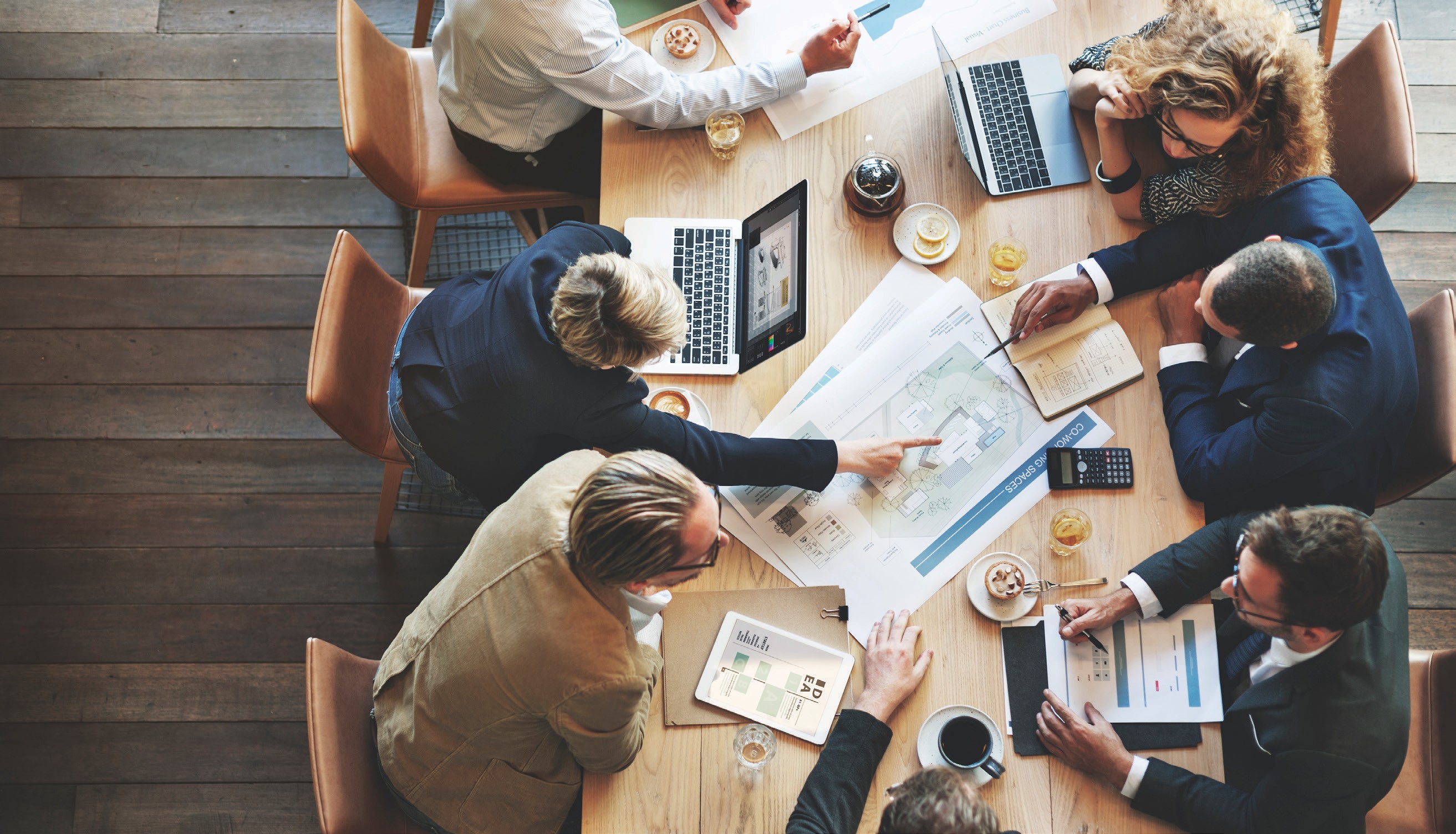 In the 10 years to 2016, industry value added, which measures the E-Commerce and Online Auctions industry’s contribution to the US economy, is expected to increase by an average annual rate of 11.0%, while US GDP is forecast to rise by an average annual rate of 2.0% over this same period. This indicates that the industry is in growth phase of its life cycle, as its growth rate outpaces GDP over a 10-year period. Rising industry participation and new forms of businesses also indicate a growing industry.Over the five years to 2011, the number of online retailers and auction sites has increased at an average annual rate of 2.4% to 50,973 businesses. This growth in industry participation can be attributed to an increase in e-commerce demand, mainly driven by the rising prevalence of broadband connections and other high-speed internet services. Such services have allowed more consumers to surf the net and buy products without experiencing any lag time; consequently, more consumers have been able to make purchases online with added convenience. Furthermore, the industry’s low barriers to entry and skill requirements has allowed for companies to enter the industry without much difficulties, leading to higher participation. In the five years to 2016, the number of operators is expected to further rise with higher demand for e-commerce websites. Total number of players is forecast to increase by 2.4% annually to total 57,428 businesses.In recent years, a relatively new form of e-commerce known as social commerce has emerged within the industry. Unlike traditional e-tailers, social commerce involves using social media, online media that encourages online interaction and user contribution, to assist in the online buying and selling of goods. This subset of e-commerce retailers has gained wide acceptance to consumers in the five years to 2011, by providing engaging content and discounted (or wholesale) prices through user interaction (i.e. sharing information and purchasing as groups). IBISWorld expects more form of social media or new e-commerce businesses to arise in the next five years to 2016, further contributing to the growth stage designation of the industry.Per capita disposable income43210-1Year    05	07	09	11	13	15	17Percentage of households with at least one computer858075%706560Year   03	05	07	09	11	13	15	17Disposable income is a deciding factor in determining the quantity and quality of online purchases. Changes in income can occur because of movements in wages, government benefits, unemployment and tax rates and returns on assets. This driver is expected to increase over 2011, making it a potential opportunity for industry growth. The E-Commerce and Online Auctions industry is sensitive to the penetration rate of PCs. If the rate of computer ownership increases, then a larger proportion of the population has access to e-tailers. Additionally, increased computer and internet use will likely raise confidence, leading to greater computer activity and sales. This driver is expected to increase over 2011.During periods of low economic growth, consumer sentiment declines; as a result, consumers limit their expenditure. This factor subsequently affects demand for products online. This driver is expected to rise over 2011, but because of high unemployment, it remains a threat to industry growth. When more households have access to broadband internet as opposed to dial-up, they are more likely to make online purchases because of the speed gains derived from a broadband connection. This driver is expected to increase over 2011.ObjectivesWhat follows is a listing of the core objectives for EPlace Solutions.Develop a strong customer base. Developing a strong customer base will be the first priority. To achieve this end the founder will create an effective customer service model that adequately addresses all of the unique needs of the online consumer.Create a broad marketplace. Having a broad marketplace with a variety of goods will be another of the core objectives. From furniture to electronics to kitchen and fashion, the founder is intent on creating a marketplace that is as broad as the consumers taste.Online security. As the online shopping industry has continued to grow, so too has the need for online security. With that being said the founder will look to develop a secure environment that protects the consumer on all levels.Drive profits. Driving profits will be the final objective for EPlace Solutions as the founder will look to grow the revenue and profit streams exponentially over the course of the coming years.10What follows is an analysis of the core strengths and weaknesses of the EPlace Solutions business model as well as the opportunities and threats that currently exist within the marketplace.StrengthsKnowledge of the founder. EPlace Solutions founder Mr. John Jones is a seasoned business professional who is well attuned to the e-commerce and Internet driven marketplace. His broad skill set will be invaluable during all phases of business growth and evolution.Low overhead costs. EPlace Solutions will have extremely low overhead costs due to the fact that the business will not carry inventory or need office space to operate effectively.Growth of the industry. The growth of the industry is another of the core strengths of the EPlace Solutions business model. With more and more shopping traffic going online, the long-term prospects for EPlace Solutions are nothing less than promising.Weaknesses1. Lack of funding. Lack of funding is the primary weakness for EPlace Solutions as all of the other components of the business model and approach are extremely sound.Opportunities1. Increase in online activity among minorities. Minorities are beginning to turn to the Internet for their shopping needs in large quantities. Research conducted via IBISworld.com shows that appealing to this segment of the market will be one of the keys to success for companies like EPlace Solutions that are looking for long-term sustainability.Threats1. Larger competitors. Larger competitors such as Ebay. com and Amazon.com pose a threat as they are already firmlyentrenched in the marketplace and have acquired a large share of the online shopping market.The projected management and personnel summary for EPlace Solutions is shown in the table above.Financial Indicators60.00%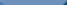 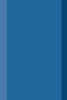 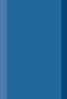 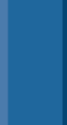 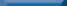 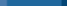 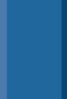 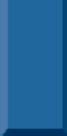 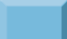 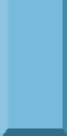 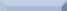 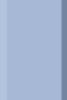 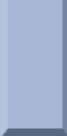 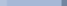 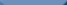 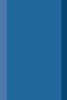 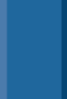 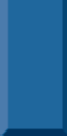 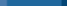 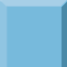 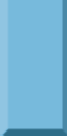 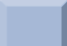 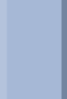 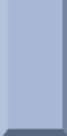 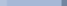 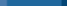 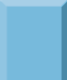 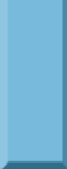 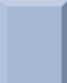 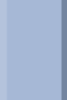 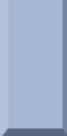 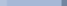 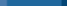 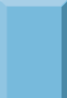 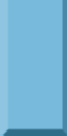 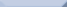 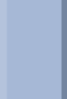 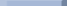 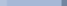 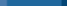 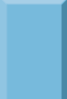 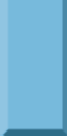 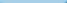 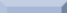 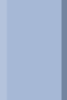 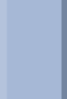 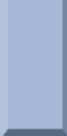 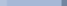 50.00%40.00%30.00%20.00%10.00%0.00%1	2	3	4	5Gross MarginNet Proﬁt MarginEBITDA to RevenueThe financial indicators for EPlace Solutions are shown in the table above and graph. The organization projects to have a favorable growth in profit margin in each of the first five years of operations.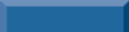 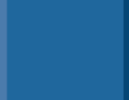 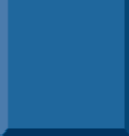 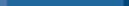 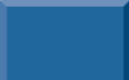 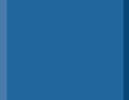 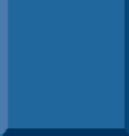 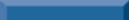 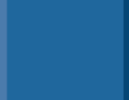 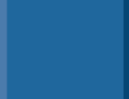 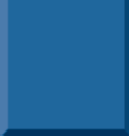 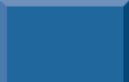 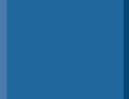 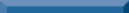 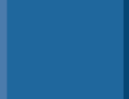 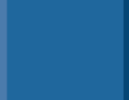 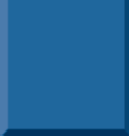 $1,400,000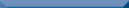 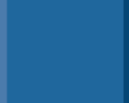 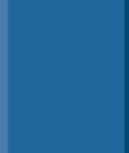 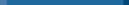 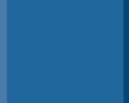 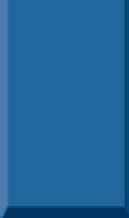 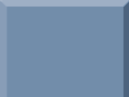 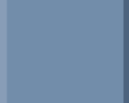 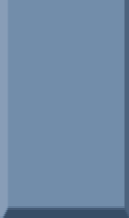 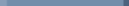 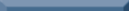 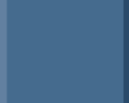 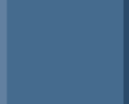 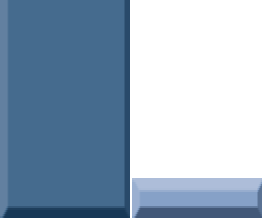 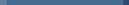 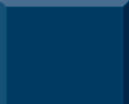 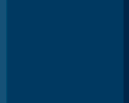 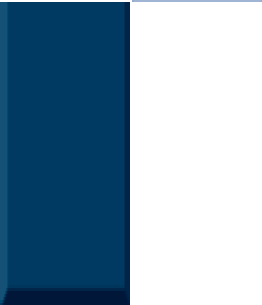 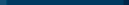 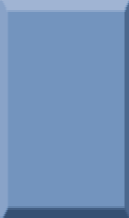 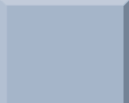 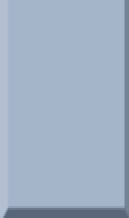 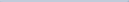 $1,200,000$1,000,000$800,000$600,000$400,000$200,000$0  Sales Revenue 100.0%    Cost of Sales 48.6%    Gross Proﬁt 51.4%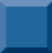 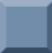 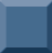   Fixed Expenses 2.4% Income Before Tax 35.0%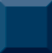 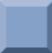 $1,400,000$1,200,000$1,000,000$800,000$600,000$400,000$200,000$0REVENUE FIXED COSTS0	1	2	3	4	5	6	7	8	9	10	11	12MonthsThe projected break-even analysis for EPlace Solutions is shown in the table above. The organization projects to have first year average monthly revenues of $100,278 with costs of $77,373.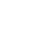 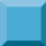 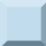 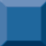 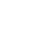 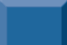 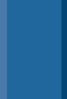 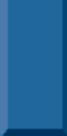 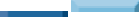 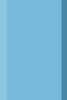 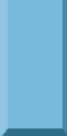 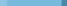 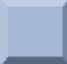 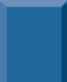 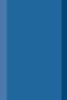 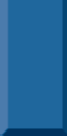 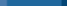 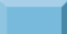 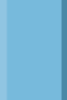 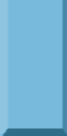 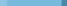 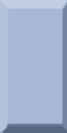 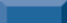 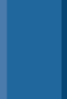 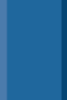 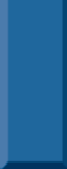 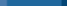 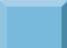 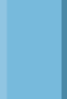 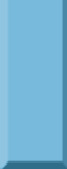 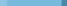 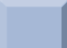 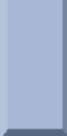 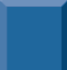 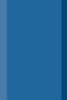 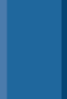 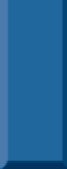 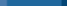 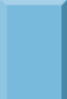 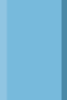 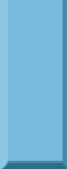 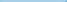 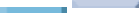 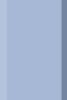 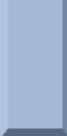 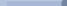 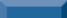 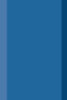 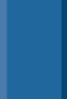 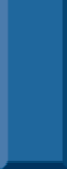 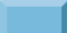 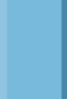 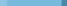 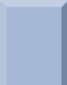 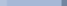 $1,400,000$1,200,000$1,000,000$800,000$600,000$400,000$200,000$0Pro Forma Balance Sheet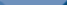 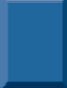 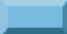 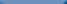 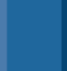 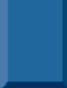 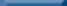 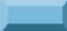 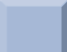 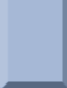 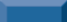 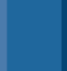 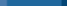 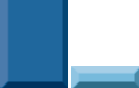 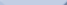 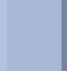 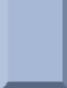 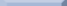 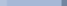 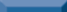 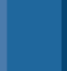 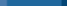 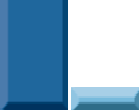 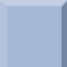 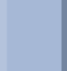 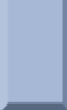 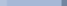 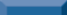 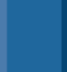 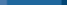 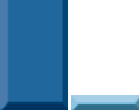 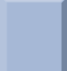 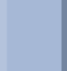 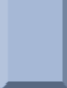 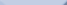 Year 1	Year 2	Year 3	Year 4	Year 5Total AssetsTotal LiabilitiesNet Worth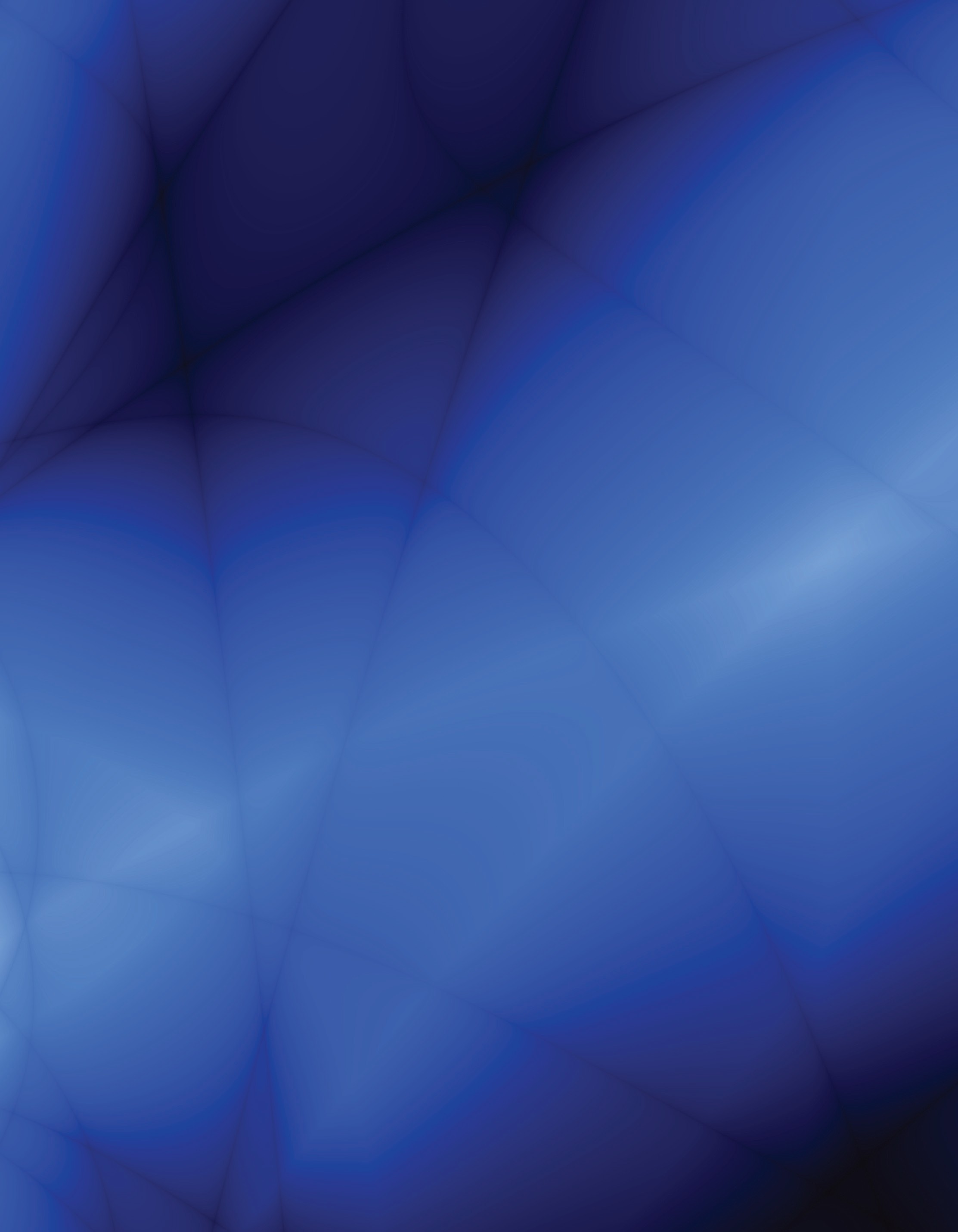 Loan AnalysisLoan AnalysisInterest Rate:8.50%Years of Loan:15Loan Amount:$100,000.00Monthly Payment:$984.74Total Payment:$177,253.12Total Interest:$77,253.12Start-up InvestmentsStart-up InvestmentsIInvestmentOwner$25,000Investor$0Total Planned Investment$25,000Personnel ForecastPersonnel ForecastPersonnel ForecastPersonnel ForecastPersonnel ForecastPersonnel ForecastYear 1Year 2Year 3Year 4Year 5Personnel CountFounder11111Operations22222Total Personnel33333Personnel WageFounder$60,000$63,000$66,150$69,458$72,930Operations$78,000$81,900$85,995$90,295$94,809Personnel CostsFounder$60,000$63,000$66,150$69,458$72,930Operations$156,000$163,800$171,990$180,590$189,619Total Payroll$216,000$226,800$238,140$250,047$262,549Financial IndicatorsFinancial IndicatorsFinancial IndicatorsFinancial IndicatorsFinancial IndicatorsFinancial IndicatorsYear 1Year 2Year 3Year 4Year 5Profitability %’s:Gross Margin92.50%92.50%92.50%92.50%92.50%Net Profit Margin13.55%16.63%20.39%23.82%26.95%EBITDA to Revenue26.91%32.78%38.13%42.99%47.41%Leverage Ratios:Debt to Equity0.240.290.300.290.27Debt to Assets Ratio17.88%21.63%22.37%21.82%20.71%Interest Coverage Ratio3.594.655.756.908.09Liquidity Ratios:Current Ratio20.9131.7445.9464.1286.93Current Debt to Total Assets Ratio4.58%3.07%2.14%1.54%1.14%Additional Indicators:Revenue to Equity Ratio2.411.891.511.231.02Revenue ForecastRevenue ForecastRevenue ForecastRevenue ForecastRevenue ForecastRevenue ForecastYear 1Year 2Year 3Year 4Year 5UnitsProducts6,8767,9089,09410,45812,027Total Units6,8767,9089,09410,45812,027Unit PriceProducts$175.00$175.00$175.00$175.00$175.00RevenueProducts$1,203,335$1,383,835$1,591,410$1,830,122$2,104,640Total Revenue$1,203,335$1,383,835$1,591,410$1,830,122$2,104,640Direct Unit CostProducts$85.00$85.00$85.00$85.00$85.00Direct Cost of RevenueProducts$584,477$672,148$772,971$888,916$1,022,254Subtotal Cost of Revenue$584,477$672,148$772,971$888,916$1,022,254Pro Forma Proﬁt and LossPro Forma Proﬁt and LossPro Forma Proﬁt and LossPro Forma Proﬁt and LossPro Forma Proﬁt and LossPro Forma Proﬁt and LossYear 1Year 2Year 3Year 4Year 5Revenue$1,203,335$1,383,835$1,591,410$1,830,122$2,104,640Total Cost of Revenue$584,477$672,148$772,971$888,916$1,022,254Gross Margin$618,858$711,687$818,440$941,205$1,082,386Gross Margin/Revenue51.43%51.43%51.43%51.43%51.43%ExpensesSupplies$18,000$18,900$19,845$20,837$21,879Rent$36,000$37,800$39,690$41,675$43,758Marketing$26,400$27,720$29,106$30,561$32,089Insurance$2,400$2,520$2,646$2,778$2,917Miscellaneous$4,800$5,040$5,292$5,557$5,834Payroll Taxes$32,400$34,020$35,721$37,507$39,382Total Personnel$216,000$226,800$238,140$250,047$262,549Total Op. Expenses$336,000$352,800$370,440$388,962$408,410Profit Before Interest and Taxes$282,858$358,887$448,000$552,243$673,976EBITDA$282,858$358,887$448,000$552,243$673,976Interest Expense$8,000$8,000$8,000$8,000$8,000Taxes Incurred$83,401$122,810$154,000$190,485$233,092Net Profit$191,457$228,076$286,000$353,758$432,885Net Profit/Revenue15.91%16.48%17.97%19.33%20.57%Pro Forma Cash FlowPro Forma Cash FlowPro Forma Cash FlowPro Forma Cash FlowPro Forma Cash FlowPro Forma Cash FlowYear 1Year 2Year 3Year 4Year 5Cash ReceivedRevenue$1,203,335$1,383,835$1,591,410$1,830,122$2,104,640New Current Borrowing$0$0$0$0$0New Long-term Liabilities$0$0$0$0$0Sale of Other Current Assets$0$0$0$0$0Sale of Long-term Assets$0$0$0$0$0New Investment Received$0$0$0$0$0Total Cash Received$1,203,335$1,383,835$1,591,410$1,830,122$2,104,640ExpendituresOperating Expenses & Direct Costs$1,011,878$1,155,759$1,305,411$1,476,364$1,671,755Current Borrowing Repay.$0$0$0$0$0L-T Liabilities Principal Repay.$11,817$11,817$11,817$11,817$11,817Purchase Other Current Assets$0$0$0$0Purchase Long-term Assets$0$0$0$0Dividends$0$0$0$0Total Expenditures$1,023,695$1,167,576$1,317,228$1,488,181$1,683,572Net Cash Flow$179,640$216,259$274,183$341,941$421,068Cash Balance$204,640$420,899$695,082$1,037,023$1,458,091Pro Forma Balance SheetPro Forma Balance SheetPro Forma Balance SheetPro Forma Balance SheetPro Forma Balance SheetPro Forma Balance SheetYear 1Year 2Year 3Year 4Year 5AssetsCurrent AssetsCash$204,640$420,899$695,082$1,037,023$1,458,091Other Current Assets$0$0$0$0$0Total Current Assets$204,640$420,899$695,082$1,037,023$1,458,091Long-term AssetsLong-term Assets$0$0$0$0$0Accumulated Depreciation$0$0$0$0$0Total Long-term Assets$0$0$0$0$0Total Assets$204,640$420,899$695,082$1,037,023$1,458,091Liabilities and CapitalCurrent LiabilitiesCurrent Borrowing$100,000$100,000$100,000$100,000$100,000Other Current Liabilities$0$0$0$0$0Subtotal Current Liabilities$100,000$100,000$100,000$100,000$100,000Long-term Liabilities($11,817)($23,634)($35,451)($47,268)($59,085)Total Liabilities$88,183$76,366$64,549$52,732$40,915Paid-in Capital$25,000$25,000$25,000$25,000$25,000Retained Earnings($50,000)$141,457$369,533$655,533$1,009,291Earnings$191,457$228,076$286,000$353,758$432,885Total Capital$166,457$394,533$680,533$1,034,291$1,467,176Total Liabilities and Capital$254,640$470,899$745,082$1,087,023$1,508,091Net Worth$116,457$344,533$630,533$984,291$1,417,176YEAR 1 REVENUE FORECASTYEAR 1 REVENUE FORECASTYEAR 1 REVENUE FORECASTYEAR 1 REVENUE FORECASTYEAR 1 REVENUE FORECASTYEAR 1 REVENUE FORECASTYEAR 1 REVENUE FORECASTYEAR 1 REVENUE FORECASTYEAR 1 REVENUE FORECASTYEAR 1 REVENUE FORECASTYEAR 1 REVENUE FORECASTYEAR 1 REVENUE FORECASTYEAR 1 REVENUE FORECASTMonth 1Month 2Month 3Month 4Month 5Month 6Month 7Month 8Month 9Month 10Month 11Month 12TotalJet Ski Rental1231481481721721973703703702461480Boat Rental465555656574139139139925500000000000000Jet Boat Tours (New)12314814817217219737037037024614800000000000000Bathing Suits15181822222546464631180Water Tight Box15181822222546464631180Beach Towel/Shoes31373743434992929262370Hats/T-Shirts31373743434992929262370Sun Screen23282832323769696946280Other products39464654546211611611677460PriceJet Ski Rental$99.00$99.00$99.00$99.00$99.00$99.00$99.00$99.00$99.00$99.00$99.00$99.00Boat Rental$499.00$499.00$499.00$499.00$499.00$499.00$499.00$499.00$499.00$499.00$499.00$499.000$0.00$0.00$0.00$0.00$0.00$0.00$0.00$0.00$0.00$0.00$0.00$0.00Jet Boat Tours (New)$75.00$75.00$75.00$75.00$75.00$75.00$75.00$75.00$75.00$75.00$75.00$75.000$0.00$0.00$0.00$0.00$0.00$0.00$0.00$0.00$0.00$0.00$0.00$0.00Bathing Suits$29.99$29.99$29.99$29.99$29.99$29.99$29.99$29.99$29.99$29.99$29.99$29.99Water Tight Box$20.00$20.00$20.00$20.00$20.00$20.00$20.00$20.00$20.00$20.00$20.00$20.00Beach Towel/Shoes$19.99$19.99$19.99$19.99$19.99$19.99$19.99$19.99$19.99$19.99$19.99$19.99Hats/T-Shirts$11.49$11.49$11.49$11.49$11.49$11.49$11.49$11.49$11.49$11.49$11.49$11.49Sun Screen$9.99$9.99$9.99$9.99$9.99$9.99$9.99$9.99$9.99$9.99$9.99$9.99Other products$4.00$4.00$4.00$4.00$4.00$4.00$4.00$4.00$4.00$4.00$4.00$4.00RevenueJet Ski Rental$12,197$14,636$14,636$17,076$17,076$19,515$36,590$36,590$36,590$24,394$14,636$0Boat Rental$23,054$27,665$27,665$32,275$32,275$36,886$69,161$69,161$69,161$46,108$27,665$00$0$0$0$0$0$0$0$0$0$0$0$0Jet Boat Tours (New)$9,240$11,088$11,088$12,936$12,936$14,784$27,720$27,720$27,720$18,480$11,088$00$0$0$0$0$0$0$0$0$0$0$0$0Bathing Suits$462$554$554$647$647$739$1,386$1,386$1,386$924$554$0Water Tight Box$308$370$370$431$431$493$924$924$924$616$370$0Beach Towel/Shoes$616$739$739$862$862$985$1,847$1,847$1,847$1,231$739$0Hats/T-Shirts$354$425$425$495$495$566$1,062$1,062$1,062$708$425$0Sun Screen$231$277$277$323$323$369$692$692$692$462$277$0Other products$154$185$185$216$216$246$462$462$462$308$185$0Total Revenue$46,615$55,938$55,938$65,261$65,261$74,584$139,844$139,844$139,844$93,230$55,938$0Direct CostJet Ski Rental$19.80$19.80$19.80$19.80$19.80$19.80$19.80$19.80$19.80$19.80$19.80$19.80Boat Rental$99.80$99.80$99.80$99.80$99.80$99.80$99.80$99.80$99.80$99.80$99.80$99.800$0.00$0.00$0.00$0.00$0.00$0.00$0.00$0.00$0.00$0.00$0.00$0.00Jet Boat Tours (New)$7.50$7.50$7.50$7.50$7.50$7.50$7.50$7.50$7.50$7.50$7.50$7.500$0.00$0.00$0.00$0.00$0.00$0.00$0.00$0.00$0.00$0.00$0.00$0.00Bathing Suits$7.50$7.50$7.50$7.50$7.50$7.50$7.50$7.50$7.50$7.50$7.50$7.50Water Tight Box$5.00$5.00$5.00$5.00$5.00$5.00$5.00$5.00$5.00$5.00$5.00$5.00YEAR 1 PERSONNEL FORECASTYEAR 1 PERSONNEL FORECASTYEAR 1 PERSONNEL FORECASTYEAR 1 PERSONNEL FORECASTYEAR 1 PERSONNEL FORECASTYEAR 1 PERSONNEL FORECASTYEAR 1 PERSONNEL FORECASTYEAR 1 PERSONNEL FORECASTYEAR 1 PERSONNEL FORECASTYEAR 1 PERSONNEL FORECASTYEAR 1 PERSONNEL FORECASTYEAR 1 PERSONNEL FORECASTYEAR 1 PERSONNEL FORECASTMonth 1Month 2Month 3Month 4Month 5Month 6Month 7Month 8Month 9Month 10Month 11Month 12Management StaffCEO111111111111Boat Captain111111111111Sales & Marketing222222222222Bookkeeper000000000000Customer Service111111111111Deck/Launch Support111111111111Total Personnel666666666666Management SalariesCEO$6,250$6,250$6,250$6,250$6,250$6,250$6,250$6,250$6,250$6,250$6,250$6,250Boat Captain$5,000$5,000$5,000$5,000$5,000$5,000$5,000$5,000$5,000$5,000$5,000$5,000Sales & Marketing$3,750$3,750$3,750$3,750$3,750$3,750$3,750$3,750$3,750$3,750$3,750$3,750Bookkeeper$0$0$0$0$0$0$0$0$0$0$0$0Customer Service$2,917$2,917$2,917$2,917$2,917$2,917$2,917$2,917$2,917$2,917$2,917$2,917Deck/Launch Support$2,500$2,500$2,500$2,500$2,500$2,500$2,500$2,500$2,500$2,500$2,500$2,500Management StaffCEO$6,250$6,250$6,250$6,250$6,250$6,250$6,250$6,250$6,250$6,250$6,250$6,250Boat Captain$5,000$5,000$5,000$5,000$5,000$5,000$5,000$5,000$5,000$5,000$5,000$5,000Sales & Marketing$7,500$7,500$7,500$7,500$7,500$7,500$7,500$7,500$7,500$7,500$7,500$7,500Bookkeeper$0$0$0$0$0$0$0$0$0$0$0$0Customer Service$2,917$2,917$2,917$2,917$2,917$2,917$2,917$2,917$2,917$2,917$2,917$2,917Deck/Launch Support$2,500$2,500$2,500$2,500$2,500$2,500$2,500$2,500$2,500$2,500$2,500$2,500Total Payroll$24,167$24,167$24,167$24,167$24,167$24,167$24,167$24,167$24,167$24,167$24,167$24,167YEAR 1 INCOME STATEMENTYEAR 1 INCOME STATEMENTYEAR 1 INCOME STATEMENTYEAR 1 INCOME STATEMENTYEAR 1 INCOME STATEMENTYEAR 1 INCOME STATEMENTYEAR 1 INCOME STATEMENTYEAR 1 INCOME STATEMENTYEAR 1 INCOME STATEMENTYEAR 1 INCOME STATEMENTYEAR 1 INCOME STATEMENTYEAR 1 INCOME STATEMENTYEAR 1 INCOME STATEMENTMonth 1Month 2Month 3Month 4Month 5Month 6Month 7Month 8Month 9Month 10Month 11Month 12Revenue$46,615$55,938$55,938$65,261$65,261$74,584$139,844$139,844$139,844$93,230$55,938$0Subtotal Cost of Revenue$8,505$10,206$10,206$11,907$11,907$13,608$25,516$25,516$25,516$17,010$10,206$0Merchant Credit Card Fees$1,398$1,678$1,678$1,958$1,958$2,238$4,195$4,195$4,195$2,797$1,678$0Total Cost of Revenue$9,904$11,884$11,884$13,865$13,865$15,846$29,711$29,711$29,711$19,807$11,884$0Gross Margin$36,711$44,053$44,053$51,396$51,396$58,738$110,134$110,134$110,134$73,422$44,053$0Gross Margin/Revenue78.75%78.75%78.75%78.75%78.75%78.75%78.75%78.75%78.75%78.75%78.75%N/AExpensesDocking Fee$500$500$500$500$500$500$500$500$500$500$500$0Business Liability Insurance$850$850$850$850$850$850$850$850$850$850$850$0Telephone/Internet$300$300$300$300$300$300$300$300$300$300$300$0Utilities$800$800$800$800$800$800$800$800$800$800$800$0Supplies$200$200$200$200$200$200$200$200$200$200$200$0Marketing & Advertising$1,000$1,000$1,000$1,000$1,000$1,000$1,000$1,000$1,000$1,000$1,000$0Website Updates$200$200$200$200$200$200$200$200$200$200$200$0Facility Maintenance$833$833$833$833$833$833$833$833$833$833$833$0Professional Services$700$700$700$700$700$700$700$700$700$700$700$0Travel & Entertainment$3,000$3,000$3,000$3,000$3,000$3,000$3,000$3,000$3,000$3,000$3,000$0Facility Maintenance$0$0$0$0$0$0$0$0$0$0$0$0Repair & Maintenance$0$0$0$0$0$0$0$0$0$0$0$0Depreciation & Amortization$3,163$3,163$3,163$3,163$3,163$3,163$3,163$3,163$3,163$3,163$3,163$3,163Payroll Taxes & Benefits$2,695$2,695$2,695$2,695$2,695$2,695$2,695$2,695$2,695$2,695$2,695$2,695Total Personnel$24,167$24,167$24,167$24,167$24,167$24,167$24,167$24,167$24,167$24,167$24,167$24,167Total Operating Expenses$38,407$38,407$38,407$38,407$38,407$38,407$38,407$38,407$38,407$38,407$38,407$30,024Profit Before Interest andTaxes($1,696)$5,646$5,646$12,989$12,989$20,331$71,726$71,726$71,726$35,015$5,646($30,024)Interest on Loan Repayment$0$0$0$0$0$0$0$0$0$0$0$0Taxes Incurred$0$1,920$1,920$4,416$4,416$6,912$24,387$24,387$24,387$11,905$1,920($10,208)Net Profit($1,696)$3,727$3,727$8,572$8,572$13,418$47,339$47,339$47,339$23,110$3,727($19,816)Net Profit/Revenue-3.64%6.66%6.66%13.14%13.14%17.99%33.85%33.85%33.85%24.79%6.66%N/AYEAR 1 BALANCE SHEETYEAR 1 BALANCE SHEETYEAR 1 BALANCE SHEETYEAR 1 BALANCE SHEETYEAR 1 BALANCE SHEETYEAR 1 BALANCE SHEETYEAR 1 BALANCE SHEETYEAR 1 BALANCE SHEETYEAR 1 BALANCE SHEETYEAR 1 BALANCE SHEETYEAR 1 BALANCE SHEETYEAR 1 BALANCE SHEETYEAR 1 BALANCE SHEETMonth 1Month 2Month 3Month 4Month 5Month 6Month 7Month 8Month 9Month 10Month 11Month 12Current AssetsCash$29,848$40,638$47,527$63,739$75,474$96,532$178,373$228,875$279,377$283,264$272,245$233,196Inventory$10,000$10,000$10,000$10,000$10,000$10,000$10,000$10,000$10,000$10,000$10,000$10,000Other Current Assets$0$0$0$0$0$0$0$0$0$0$0$0Total Current Assets$39,848$50,638$57,527$73,739$85,474$106,532$188,373$238,875$289,377$293,264$282,245$243,196Long-term Assets$282,600$282,600$282,600$282,600$282,600$282,600$282,600$282,600$282,600$282,600$282,600$282,600Accumulated Deprecia-tion$3,163$6,325$9,488$12,650$15,813$18,975$22,138$25,300$28,463$31,625$34,788$37,950Total Long-term Assets$279,438$276,275$273,113$269,950$266,788$263,625$260,463$257,300$254,138$250,975$247,813$244,650Other AssetsOther Assets$0$0$0$0$0$0$0$0$0$0$0$0Total Assets$319,286$326,913$330,639$343,689$352,261$370,157$448,836$496,175$543,515$544,239$530,057$487,846Current LiabilitiesAccounts Payable$20,982$24,882$24,882$29,359$29,359$33,836$65,176$65,176$65,176$42,790$24,882$2,487Current Borrowing$0$0$0$0$0$0$0$0$0$0$0$0Other Current Liabilities$0$0$0$0$0$0$0$0$0$0$0$0Subtotal Current Li-abilities$20,982$24,882$24,882$29,359$29,359$33,836$65,176$65,176$65,176$42,790$24,882$2,487Long-term Liabilities$0$0$0$0$0$0$0$0$0$0$0$0Total Liabilities$20,982$24,882$24,882$29,359$29,359$33,836$65,176$65,176$65,176$42,790$24,882$2,487Paid-in Capital$300,000$300,000$300,000$300,000$300,000$300,000$300,000$300,000$300,000$300,000$300,000$300,000Retained Earnings$0$0$0$0$0$0$0$0$0$0$0$0Earnings($1,696)$2,031$5,757$14,330$22,902$36,320$83,660$130,999$178,339$201,449$205,175$185,360Total Capital$298,304$302,031$305,757$314,330$322,902$336,320$383,660$430,999$478,339$501,449$505,175$485,360Total Liabilities andCapital$319,286$326,913$330,639$343,689$352,261$370,157$448,836$496,175$543,515$544,239$530,057$487,846Net Worth$298,304$302,031$305,757$314,330$322,902$336,320$383,660$430,999$478,339$501,449$505,175$485,360YEAR 1 CASH FLOWYEAR 1 CASH FLOWYEAR 1 CASH FLOWYEAR 1 CASH FLOWYEAR 1 CASH FLOWYEAR 1 CASH FLOWYEAR 1 CASH FLOWYEAR 1 CASH FLOWYEAR 1 CASH FLOWYEAR 1 CASH FLOWYEAR 1 CASH FLOWYEAR 1 CASH FLOWYEAR 1 CASH FLOWAdditional CashReceivedMonth 1Month 2Month 3Month 4Month 5Month 6Month 7Month 8Month 9Month 10Month 11Month 12Revenue$46,615$55,938$55,938$65,261$65,261$74,584$139,844$139,844$139,844$93,230$55,938$0Proceeds from Line-of-Credit$0$0$0$0$0$0$0$0$0$0$0$0Proceeds from BankLoan$0$0$0$0$0$0$0$0$0$0$0$0Owner Contribution$300,000$0$0$0$0$0$0$0$0$0$0$0Proceeds From Long-term Assets$0$0$0$0$0$0$0$0$0$0$0$0Proceeds from Investor$0$0$0$0$0$0$0$0$0$0$0$0Subtotal Cash Received$346,615$55,938$55,938$65,261$65,261$74,584$139,844$139,844$139,844$93,230$55,938$0Total Personnel$24,167$24,167$24,167$24,167$24,167$24,167$24,167$24,167$24,167$24,167$24,167$24,167Bill Payments$0$20,982$24,882$24,882$29,359$29,359$33,836$65,176$65,176$65,176$42,790$14,882Additional Cash SpentInvestor Repayment$0$0$0$0$0$0$0$0$0$0$0$0Start-up Costs$12,600$0$0$0$0$0$0$0$0$0$0$0Principal Loan Repay-ment$0$0$0$0$0$0$0$0$0$0$0$0Purchase Inventory$10,000$0$0$0$0$0$0$0$0$0$0$0Purchase Long-termAssets$270,000$0$0$0$0$0$0$0$0$0$0$0Dividends Paid$0$0$0$0$0$0$0$0$0$0$0$0Cash Spent$316,767$45,148$49,049$49,049$53,526$53,526$58,003$89,342$89,342$89,342$66,957$39,049Net Cash Flow$29,848$10,790$6,889$16,212$11,735$21,058$81,842$50,502$50,502$3,887($11,019)($39,049)Cash Balance$29,848$40,638$47,527$63,739$75,474$96,532$178,373$228,875$279,377$283,264$272,245$233,196